Delhi, Agra, Jaipur, Katmandú9 díasLlegadas: Diarias hasta septiembre 2024.		Mínimo 2 personas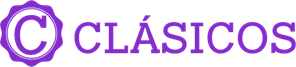 Servicios en privadoDÍA 1. DELHIA su llegada, se le dará una bienvenida tradicional y traslado al hotel. Delhi, una de las ciudades más antiguas del mundo, tiene un excelente ambiente de una ciudad vieja en la Vieja Delhi, y la moderna en Nueva Delhi. La perfecta combinación de mundos viejos y nuevos la convierten en una opción fascinante de explorar. Alojamiento en el hotel.Nota: Habitación disponible desde 14:00 horasDIA 2. DELHIDesayuno. Por la mañana se visita Vieja Delhi, pasando por el Fuerte Rojo, construido por el Emperador Mogol, disfrutarás de un paseo en un rickshaw (carrito bicicleta, cargado por un hombre) en Chandni Chowk, uno de los bazares más antiguos y grandes en la India. Cruzado por calles estrechas con tiendas que luchan por el espacio, Chandni Chowk da la sensación de las viejas compras de Delhi. Luego, visitamos la Mezquita Jama, la mezquita más grande de la India. A continuación, visitarás al Gurudwara, el Templo de religión Sikh, una belleza arquitectónica. Posteriormente tendrás una experiencia culinaria donde podrás participar a cocinar chapatis y lentejas además de verduras, toda una comida local. Por la tarde, visita de Nueva Delhi empezando por Qutub Minar, una torre gigantesca de 72m. Luego visitaremos Gandhi Smriti (también llamada Birla House), es el lugar donde Mahatma Gandhi pasó los últimos días de su vida (Gandhi Smriti está cerrado los lunes y si está en Delhi el lunes, visitará Rajghat (el crematorio de Gandhi) en lugar de Gandhi Smriti). Pasearemos por los edificios gubernamentales, Rashtrapati Bhawan (residencia del presidente de la India), el Parlamento y la Puerta de la India (Arco del Triunfo). Alojamiento en el hotel.	DÍA 3. DELHI - AGRADesayuno. Por la mañana salida por carretera hacia Agra (Aprox. 210kms, 3-4horas), una ciudad antigua como se menciona en la gran epopeya 'Mahabharata' y fue el centro de atención durante el reinado de los Mogoles. Es famoso por ser el hogar de una de las Siete Maravillas del Mundo, el Taj Mahal. El Taj Mahal es un monumento de tanta elegancia increíble que se considera sinónimo de belleza en sí misma. Traslado al Hotel. Por la tarde visita del Taj Mahal* (Cerrado los Viernes), el monumento más fascinante y hermoso de la India. El Taj Mahal fue completado en 1653 DC por el Emperador Mogol Shah Jahan en la memoria de su reina favorita, Mumtaz Mahal. Este monumento perfectamente simétrico tomó 22 años de trabajos forzados y 20.000 trabajadores, los albañiles y los joyeros para la construcción y se encuentra en medio de jardines. También visitaremos el Fuerte de Agra, una imponente fortaleza en las orillas del río Yamuna, construida por el Emperador Mogol Akbar, en 1565 DC. Alojamiento en el hotel.	

*Los visitantes ahora tendrán solo tres horas para terminar su recorrido del Taj Mahal, desde el momento de la entrada hasta la salida. Ahora, El límite de tiempo de tres horas comienza después de pasar la barrera del boleto y la verificación de seguridad comienza después de eso. Si un turista permanece dentro del complejo por más de tres horas, deberá pagar una multa de INR 600 por persona, que es aproximadamente USD 10 por persona. Las reglas y regulaciones están sujetas a cambios en cualquier momento.DÍA 4. AGRA – JAIPURDesayuno. Por la mañana salida por carretera hacia Jaipur (Aprox. 240kms, 5-6horas), visitando en ruta Fatehpur Sikri. Fatehpur Sikri fue la primera ciudad planificada de los Mogoles y fue construida por el Emperador Mogol Akbar en 1564 DC. Sirvió como su capital para 16 años. Más tarde, debido a la escasez de agua, Akbar tuvo que abandonar esta ciudad. Continuaremos por carretera hacia Jaipur visitando en ruta Abhaneri de sus alrededores rurales y de sus monumentos medievales de los rajputs como el Chand Baori.  Continuaremos por carretera Jaipur, la capital de Rajasthan, también conocida como "La Ciudad Rosa" como la ciudad vieja se había convertido de color rosa de terracota en 1876 para dar la bienvenida al Príncipe Alberto. Traslado al Hotel. Alojamiento en el hotel.DÍA 5. JAIPURDesayuno. Por la mañana visita al Fuerte Amber y disfruta de un paseo en elefante (o alternativamente subida en Jeep sin ningún cambio en el precio cotizado). El Fuerte Amber, situado en la colina pintoresca y resistente, es una fascinante mezcla de arquitectura hindú y Mogol. Después paseo por el bellamente restaurado Jal Mahal, un antiguo pabellón real del placer. Por la tarde visita del Palacio de la Ciudad y el museo. Visita al Hawa Mahal o el Palacio de los Vientos – la fachada de cinco pisos, de 593 celosías de ventanas de cedazo de piedra, un emblema de la ciudad de Jaipur. También visita al Jantar Mantar o el Observatorio Astronómico. Este es el mayor y mejor conservado de los cinco observatorios construidos por Jai Singh II en diferentes partes del país. Explora los exóticos ‘bazares’ de Jaipur para descubrir la riqueza artística de la región. Luego vamos a conocer el Templo de Birla para ver el ritual nocturno de culto religioso ceremonia Aarti. Alojamiento en el hotel.	

DIA 6. JAIPUR – DELHI – KATMANDÚ (VUELO INTERNO)Desayuno. Por la mañana salida por carretera hacia Delhi (aprox. 5 a 6 hrs de camino) con dirección al aeropuerto internacional Indira Gandhi y abordar el vuelo interno (incluido) hacia Katmandú (1hr 40min aprox). A su llegada, se le dará una bienvenida tradicional y se trasladará traslado al hotel. Nepal es una de las ciudades más antiguas del mundo. Tendrás tiempo para conocer por cuenta propia la ciudad. Alojamiento en el hotel.	DIA 7. KATMANDÚ Desayuno. Por la mañana visita de Patan, se encuentra en las orillas sur del Río Bagmati y es una de las tres principales ciudades en el Valle de Katmandú. Patan es famosa por su impresionante colección de templos fantásticamente tallados, patios de palacio, surtidores de agua, baños públicos y casas con su igualmente elaborada madera, piedra y metal tallado en virtud de los patronatos de los reyes de Kirat, Lichivi y Malla.  Por la tarde visita de la Plaza Durbar, Estupa Swayambhunath y la ciudad. La Plaza Durbar fue la plaza principal de la antigua Katmandú con el Palacio Hanuman Dhoka, construido Pratap Malla, uno de los grandes amantes del arte que han gobernado Katmandú, como la residencia de las familias reales en el pasado. Pasaremos por la calle "Friki", donde en tiempos se relajaban los hippies, para visitar la casa Templo de la Kumari, la diosa-niña. Swayambhunath se alza sobre una colina en el extremo suroeste de Katmandú. Alojamiento en el hotel.
DIA 8. KATMANDÚ Desayuno. Hoy visitaremos al Templo Pashupatinath, es uno de los templos hindúes más sagrados del dios Shiva.) A continuación, visita de la Estupa Boudhanath. Con una base de 82 metros de diámetro, Boudhanath es la mayor estupa budista en el mundo. Después salida por carretera hacia Bhaktapur, una ciudad medieval, donde los Newars, los principales habitantes todavía siguen las tradiciones y costumbres de vejez. Para después visitar el Templo Nyatapola de cinco pisos, el Templo Kashi Biswanath, el Templo Dattatreya entre muchos otros. Considerado como un museo viviente, uno puede ser testigo de las antiguas tradiciones llevado a cabo aún hoy en día como eran hace siglos en muchas áreas de la ciudad, como en Potters Square, donde los alfareros locales utilizan técnicas ancestrales para elaborar utensilios de barro. Regreso a Katmandú. Alojamiento en el hotel.DIA 9. KATMANDÚDesayuno. A la hora conveniente traslado al aeropuerto para tomar tu vuelo internacional. Fin de los servicios.PASAJEROS DE NACIONALIDAD MEXICANA REQUIEREN VISA PARA VISITAR INDIA. OTRAS NACIONALIDADES FAVOR DE CONSULTAR CON EL CONSULADO CORRESPONDIENTENOTAS: EL TAJ MAHAL EN AGRA ESTÁ CERRADO TODOS LOS VIERNES.HAY UN NÚMERO LIMITADO DE ELEFANTES CON LICENCIA EN EL FUERTE DE AMBER Y, A VECES, NO HAY SUFICIENTES ELEFANTES DISPONIBLES DEBIDO AL CRECIENTE NÚMERO DE VIAJEROS. TAMBIÉN, A VECES, EL PASEO EN ELEFANTE NO ESTÁ OPERATIVO DURANTE LAS FIESTAS RELIGIOSAS. EN ESTE TIPO DE SITUACIONES, TENDREMOS QUE UTILIZAR JEEP COMO UNA ALTERNATIVA PARA SUBIR AL FUERTE.INCLUYE:Alojamiento 9 noches en los hoteles mencionados o similares.Desayuno diario (sin bebidas)Vuelo interno Delhi – Katmandú (día 7) Traslado aeropuerto - hotel - aeropuerto por coche o por miniván, servicio privado aire acondicionado, asistencia en español.Vuelos internos Delhi – Katmandú – Delhi.Manejo de equipaje de una maleta por persona en aeropuertos.Visitas guiadas y excursiones.Guías locales de habla hispana en cada ciudad y guía acompañante de habla español en Delhi desde el día 2 hasta la salida del Delhi (día 7).Guía local de habla español desde el día 7 que llegan a Katmandú, Nepal.Entradas a los monumentos mencionados.	Bienvenida tradicional en el aeropuerto con guirnaldas de caléndula o pétalos de rosas.Agua mineral en el vehículo.Patucos de los zapatos para visitar el Taj Mahal, templos, mezquitas, etc.Wi-Fi Gratis en el vehículo en Delhi, Agra y Jaipur (hay algunos partes del tour donde señales son escasas y la red puede ser lenta)    Servicio en español 24/7NO INCLUYE:Visitas y excursiones que nos está mencionadas en el itinerario.Vuelos internacionales y tasas de aeropuertos.Trámites de visa y pasaportes.Cualquier otro impuesto de aeropuerto o cargos de inmigración.Otras comidas que nos estén mencionadas. Cualquier gasto personal como propinas a choferes, guías, maleteros, lavandería, masajes, llamadas de teléfono y otros cargos de índole personal..HOTELES O SIMILARES HOTELES O SIMILARES HOTELES O SIMILARES HOTELES O SIMILARES NOCHES CIUDADES HOTEL CAT2DELHILEELA AMBIENCE CONVENTION P/PS1AGRAGRAND MERCURE P1AGRACOURTYARD MARRIOTTPS2JAIPURSAROVAR PREMIERP2JAIPURRADISSON CITY CENTRE PS4KATMANDÚHYATT PLACEP4KATMANDÚALOFT BY MARRIOTPSTARIFA EN USD POR PERSONA TARIFA EN USD POR PERSONA TARIFA EN USD POR PERSONA TARIFA EN USD POR PERSONA SERVICIOS TERRESTRES EXCLUSIVAMENTE (MINIMO 2 PASAJEROS)SERVICIOS TERRESTRES EXCLUSIVAMENTE (MINIMO 2 PASAJEROS)SERVICIOS TERRESTRES EXCLUSIVAMENTE (MINIMO 2 PASAJEROS)SERVICIOS TERRESTRES EXCLUSIVAMENTE (MINIMO 2 PASAJEROS)PRIMERA DBLTPLSGL01 ABRIL AL 30 SEPTIEMBRE 2024175015202230PRIMERA SUPERIORDBLTPLSGL01 ABRIL AL 30 SEPTIEMBRE 2024187016302460PRECIOS SUJETOS A DISPONIBILIDAD Y A CAMBIOS SIN PREVIO AVISO.PRECIOS SUJETOS A DISPONIBILIDAD Y A CAMBIOS SIN PREVIO AVISO.PRECIOS SUJETOS A DISPONIBILIDAD Y A CAMBIOS SIN PREVIO AVISO.PRECIOS SUJETOS A DISPONIBILIDAD Y A CAMBIOS SIN PREVIO AVISO.TARIFAS NO APLICAN PARA NAVIDAD, FIN DE AÑO, SEMANA SANTA, CONGRESOS O EVENTOS ESPECIALES. CONSULTAR SUPLEMENTO.TARIFAS NO APLICAN PARA NAVIDAD, FIN DE AÑO, SEMANA SANTA, CONGRESOS O EVENTOS ESPECIALES. CONSULTAR SUPLEMENTO.TARIFAS NO APLICAN PARA NAVIDAD, FIN DE AÑO, SEMANA SANTA, CONGRESOS O EVENTOS ESPECIALES. CONSULTAR SUPLEMENTO.TARIFAS NO APLICAN PARA NAVIDAD, FIN DE AÑO, SEMANA SANTA, CONGRESOS O EVENTOS ESPECIALES. CONSULTAR SUPLEMENTO.VIGENCIA HASTA SEPTIEMBRE 2024VIGENCIA HASTA SEPTIEMBRE 2024VIGENCIA HASTA SEPTIEMBRE 2024VIGENCIA HASTA SEPTIEMBRE 2024TRAVEL SHOP PACK TRAVEL SHOP PACK TRAVEL SHOP PACK TRAVEL SHOP PACK PRECIO POR PERSONA EN USD, CAT. PRIMERA SUPLEMENTO MEDIA PENSIÓN (8 CENAS)210210210TRAVEL SHOP PACK TRAVEL SHOP PACK TRAVEL SHOP PACK TRAVEL SHOP PACK PRECIO POR PERSONA EN USD, CAT. PRIMERA SUPERIOR SUPLEMENTO MEDIA PENSIÓN (8 CENAS)240240240